solicitação de recursos para conserto de equipamentosRef. Of. DIREX/110/2016Obs. Conserto de pequenos equipamentos para uso em ensino e pesquisa (limitado a R$ 3.000,00)procedimento:Apresentar a seguinte documentação no setor de Protocolo para abertura de protocolado interno:O protocolado será encaminhado à Comissão de Pesquisa para deferimentoAo setor FinanceiroInstruções adicionais poderão ser obtidas através: Alzira (alzira@cena.usp.br) ou Caciara (caciara@usp)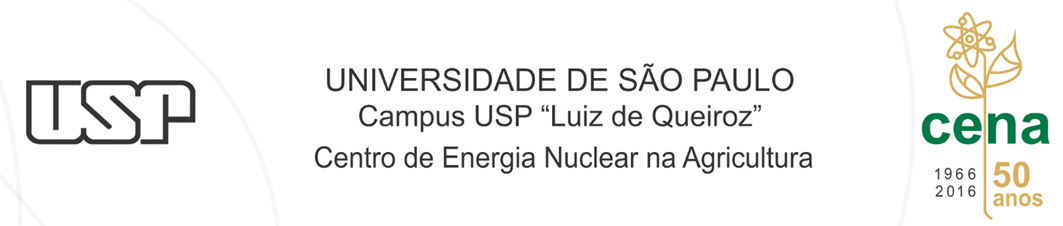 Piracicaba, X de janeiro de 2017Prezada Prof.ª Dr.ªRegina Teresa Rosim MonteiroPresidente da Comissão de PesquisaCentro de Energia Nuclear na Agricultura – Cena/USPAssunto: Concessão de recurso para conserto de equipamento	Senhora Presidente,	Considerando o Ofício DIREX/110/2016, com referência ao custeio de conserto de pequenos equipamentos para uso em ensino e pesquisa (limitado a R$ 3.000,00), solicito a autorização de V.S.ª para efetuar o serviço de (Valor) 	Encontram-se anexados os documentos pertinentes a esta solicitação (requisição Mercúrio, Justificativa técnica e de preço e Orçamento).	Respeitosamente,NOMECargo/LaboratórioApós deferimento, a secretária da Comissão de Pesquisa entrará em contato com o docente informando que a solicitação foi aprovada. Aguarde o contato do setor Financeiro (Compras / ou Contabilidade) informando que o empenho foi autorizadoSomente após essa autorização irá dar andamento no conserto do equipamento
